SURYAPRATAP BISWAJIT PUHAN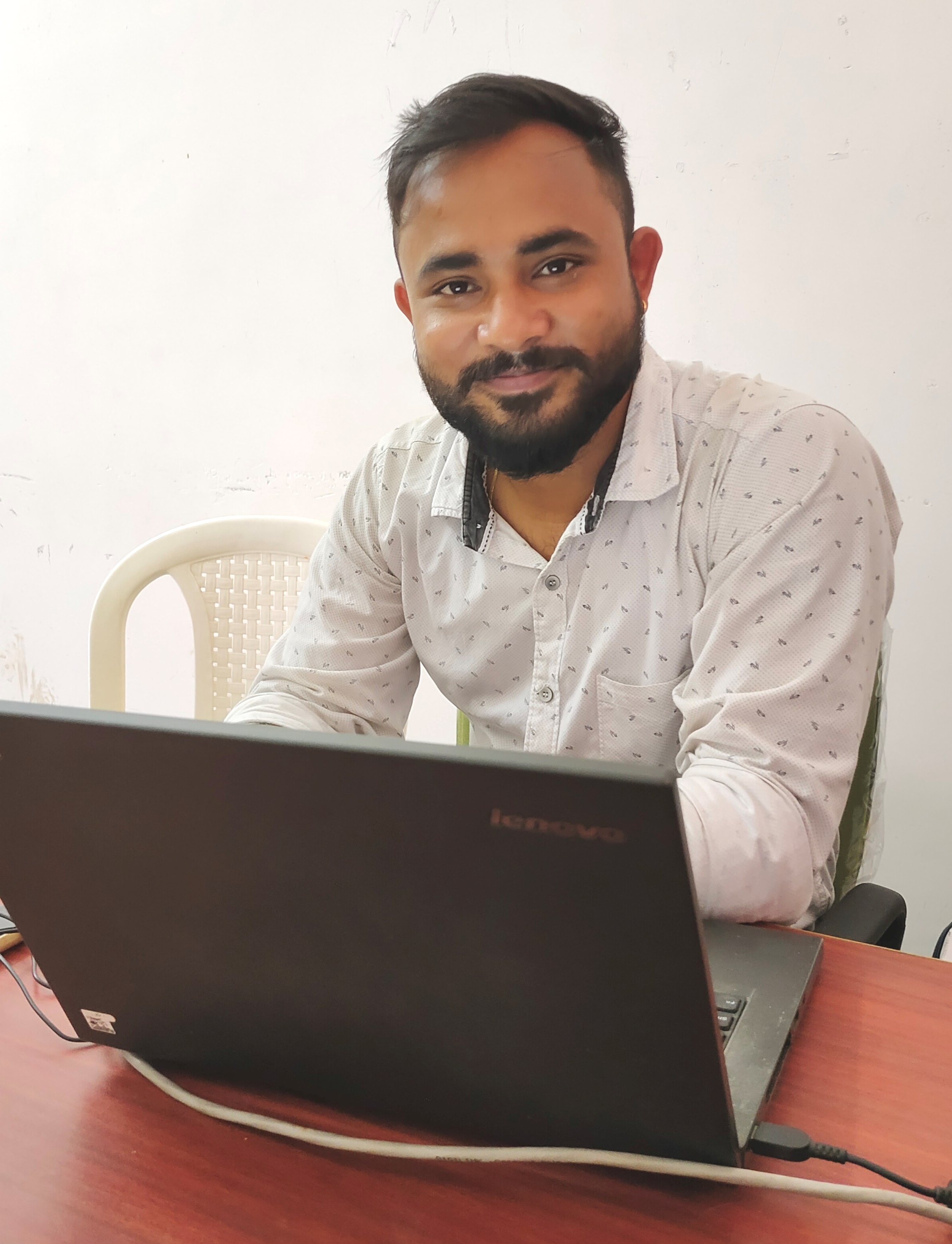  Personal Details: Date of birth: 14 April 1997Marital status:  UnmarriedPermanent address: At/po-Padhani,Ps-dhamngar, Dist-Bhadrak, Pin-756117E-mail: spbiswajitpuhan@gmail.com Contact Nos.: 7978271352Skype ID: Scopus ID: ISTE Membership No: Academic Experience: Current Job : Working as Asst. Professor in Einstein Academy of Technology and Management, BBSR from 2021.